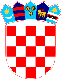 REPUBLIKA HRVATSKA VUKOVARSKO SRIJEMSKA ŽUPANIJA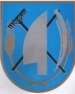 OPĆINA TOVARNIKOPĆINSKI NAČELNIKKLASA: 024-08/22-01/01URBROJ: 2196-28-03-22-10Tovarnik, 16.2.2022. VIJEĆNICIMA OPĆINSKOG VIJEĆAOPĆINE TOVARNIKPREDMET: prijedlog pravilnika o poslovanju vlastitog pogona za obavljanje komunalnih djelatnostiPRAVNA OSNOVA:   članka 40. stavak 3. Zakona o komunalnom gospodarstvu („Narodne novine“ broj: 68/18, 110/18 i 32/20) te članka 31. Statuta Općine Tovarnik („Službeni vjesnik“ Vukovarsko-srijemske županije br. 3/21 .),PREDLAGATELJ: Načelnik  Općine TovarnikIZVJESTITELJ: pročelnica JUO Općine Tovarnik   NADLEŽNOST ZA DONOŠENJE: Općinsko vijećeTEKST PRIJEDLOGA:Na temelju članka 40. stavka  3. Zakona o komunalnom gospodarstvu („Narodne novine“ br. 68/18, 110/18 i 32/20) te članka 31. podstavaka 20. Statuta Općine Tovarnik („Službeni vjesnik“ Vukovarsko-srijemske županije br. 3/21), Općinsko vijeće Općine Tovarnik na 6.  sjednici održanoj dana ____2022.  godine, d o n o s iPRAVILNIK O POSLOVANJU VLASTITOG POGONA ZA OBAVLJANJE KOMUNALNIH DJELATNOSTIČlanak 1.Ovim Pravilnikom uređuje se unutarnje ustrojstvo vlastitog pogona za obavljanje komunalnih djelatnosti na području Općine Tovarnik (u daljnjem tekstu: Vlastiti pogon), način organizacije poslovanja, način planiranja poslova.Članak 2.Riječi i pojmovi koji se koriste u ovom Pravilniku odnose se jednako na muški i ženski rod bez obzira jesu li korišteni u muškom ili ženskom rodu.Članak 3.Djelokrug rada Vlastitog pogona određen je Odlukom o osnivanju Vlastitog pogona. Vlastiti pogon nema svojstvo pravne osobe.Vlastiti pogon komunalne poslove obavlja samostalno u granicama utvrđenim zakonom, drugim propisima i aktima Općine Tovarnik. Članak 4.Vlastitim pogonom  upravlja upravitelj Vlastitog pogona.Upravitelj Vlastitog pogona Općine Tovarnik kao organizacijske jedinice Jedinstvenog upravnog odjela je pročelnik Jedinstvenog upravnog odjela.Članak 5.Upravitelj pogona organizira i vodi rad Vlastitog pogona, odgovara Općinskom načelniku za materijalno i financijsko poslovanje Vlastitog pogona i za zakonitost rada Vlastitog pogona. Članak 6.Upravitelj pogona donosi Godišnji plan i program rada. Godišnji plan i program rada sadrži opći prikaz poslova i  zadataka vlastitog pogona koji  se     planiraju realizirati u kalendarskoj godini,  potreban broj izvršitelja za realizaciju programa i sredstava potrebna za njegovu realizaciju. Godišnji plan i program rada donosi se u roku od 30 dana od donošenja  proračuna Općine Tovarnik. Upravitelj Vlastitog pogona dužan je Općinskom načelniku podnijeti izvješće o izvršenju Godišnjeg plana i programa rada Vlastitog pogona najkasnije do kraja veljače  tekuće godine za prethodnu kalendarsku godinu. Članak 7.Za nabavu i ugovaranje radova Upravitelj se mora pridržavati propisa o javnoj nabavi, kao i ostalih propisa kojima je uređeno materijalno i financijsko poslovanje jedinica lokalne samouprave. Ugovore s drugim fizičkim i pravnim osobama Upravitelj  može zaključiti isključivo uz prethodnu suglasnost i na temelju ovlasti Općinskog načelnika.Članak 8.Nazivi i opisi poslova radnih  mjesta, stručni i drugi uvjeti za raspored na radna mjesta, broj izvršitelja i druga pitanja od značaja za rad namještenika propisuju se Pravilnikom o unutarnjem redu Jedinstvenog upravnog odjela Općine Tovarnik. Članak 9.Plaće i druga primanja namještenika Vlastitog pogona utvrđuju se na način propisan Zakonom o plaćama u lokalnoj i područnoj (regionalnoj) samoupravi („Narodne novine“ br. 28/10) Sredstva za plaće zaposlenih u Vlastitom pogonu osiguravaju se u Proračunu Općine Tovarnik. Članak 10.Stupanjem na snagu ovog Pravilnika, prestaje važiti Pravilnik o poslovanju vlastitog pogona za obavljanje komunalnih djelatnosti ( „Službeni vjesnik“ Vukovarsko-srijemske županije br. 8/21 ) Ovaj Pravilnik stupa na snagu osmog dana od dana objave u „Službenom vjesniku“ Vukovarsko-srijemske županije. PREDLAGATELJAnđelko Dobročinac, dipl.ing., općinski načelnik 